ENTRY FORM FOR PILOTS WITHOUT AN FAI LICENSE IN THE MAIN COMPETITIONPlease complete this form if you do not have an FAI license and are flying in a team or as an individual in the Main Competition (leave team, 2nd and 3rd pilot names blank if flying as an individual). The main competition is open to Club Pilots (tow) and above. Non UK pilots should hold their national association paraglider qualification, and provide proof of third party and medical / repatriation insurance.Please complete and return this form to awebster168@btinternet.com no later than 28th June 2024 together with the entry fee of £70 per person (£35 for students*). Entries after this date will be 90 (£44 for students*). Cheques made payable to ‘BHPA Accuracy’, electronic transfers to 20-41-41 / 10345385. Entries will be accepted up to 08.00 on 13th July 2024.*Students must be under 23 years old and be in full time education as of 13th July 2024. Important information:Competitors are required to provide proof of their pilot ratings at registration.  Competitors will be required to complete a Release of Liability / Waiver of Legal Rights and Certified Glider Affidavit forms at registration.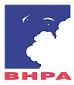 BHPA OPEN PARAGLIDING ACCURACY NATIONAL CHAMPIONSHIPS13-14th July 2024North Wales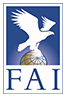 Team Name:Team Name:Team Name:Pilot 1Pilot 2Pilot 3NameNationalityEmail AddressMobile numberLicence NumberFAI Licence numberCIVL IDPilot RatingGender (at birth)Glider ManufacturerGlider ModelGlider Weight rangeGlider CertificationHarness ManufacturerHarness CertificationHelmet ManufacturerHelmet CertificationFlying orderUK NewcomerUnder 26Veteran (over 60)Next of kin nameNext of kin telephone